Availability of your playing hall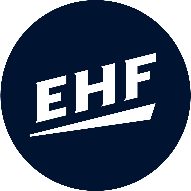 (EHF European League 2020/21)Club:Playing Hall:Write yes, if the hall is availableWrite no, if the hall is not availableReason, why the hall is not availableQual. Round 2 (both legs):Tuesday, 22.09.2020Tuesday, 29.09.2020Round 1:Tuesday, 22.10.2020 Round 2:Tuesday, 27.10.2020Round 3:Tuesday, 17.11.2020Round 4:Tuesday, 24.11.2020Round 5:Tuesday, 01.12.2020Round 6:Tuesday, 08.12.2020Round 7:Tuesday, 09.02.2021Round 8:Tuesday, 16.02.2021Round 9:Tuesday, 23.02.2021Round 10:Tuesday, 02.03.2021Last 16 (both legs):Tuesday, 23.03.2021Tuesday, 30.03.2021Quarter Finals (both legs):Tuesday, 13.04.2021Tuesday, 20.04.2021